		Súkromná stredná odborná škola – GASTROŠKOLA, s.r.o.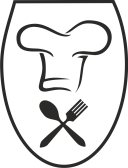 		Bieloruská 1,  821 06 BratislavaZÁZNAM O ABSENCII ŽIAKAMENO žiaka ...........................................................................................Trieda ................................................................Šk. rok ..............................................................Podpis triedneho učiteľa ........................................................................Podpis rodičov .......................................................................................PodpisTr. Uč.Majstra OVYPodpisrodičaPečiatka a podpis lekáraPečiatka a podpis lekáraDiagnózaPNDiagnózaPNNávšteva u lekáradátum, od-doNávšteva u lekáradátum, od-doŽiaka k lekárovi uvoľnildátum, od-doŽiaka k lekárovi uvoľnildátum, od-doPodpisTr. Uč.Majstra OVYPodpisrodičaPečiatka a podpis lekáraPečiatka a podpis lekáraDiagnózaPNDiagnózaPNNávšteva u lekáradátum, od-doNávšteva u lekáradátum, od-doŽiaka k lekárovi uvoľnildátum, od-doŽiaka k lekárovi uvoľnildátum, od-doPodpisTr. Uč.Majstra OVYPodpisrodičaPečiatka a podpis lekáraPečiatka a podpis lekáraDiagnózaPNDiagnózaPNNávšteva u lekáradátum, od-doNávšteva u lekáradátum, od-doŽiaka k lekárovi uvoľnildátum, od-doŽiaka k lekárovi uvoľnildátum, od-do